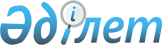 О выполнении обязательств по гарантированному государством займу, привлеченному акционерным обществом "Астана Горкоммунхоз"Постановление Правительства Республики Казахстан от 9 июля 2009 года № 1042

      В соответствии с Бюджетным кодексом Республики Казахстан от 4 декабря 2008 года, постановлением Правительства Республики Казахстан от 26 февраля 2009 года № 220 «Об утверждении Правил исполнения бюджета и его кассового обслуживания» и в целях исполнения обязательств по государственной гарантии Правительство Республики Казахстан ПОСТАНОВЛЯЕТ : 



      1. Осуществить погашение основного долга и вознаграждения в сумме эквивалентной 1284726,38 (один миллион двести восемьдесят четыре тысячи семьсот двадцать шесть долларов тридцать восемь центов) долларам США, а также начисленных штрафов за несвоевременное исполнение обязательств по Кредитному соглашению от 23 мая 2001 года, заключенному между Instituto de Credito Oficial of the Kingdom of Spain и Государственным коммунальным предприятием «Горкоммунхоз» (ныне - акционерное общество «Астана Горкоммунхоз») для реализации проекта «Модернизация удаления бытовых отходов и улучшение экологической обстановки города Астаны», в пределах средств, предусмотренных в республиканском бюджете на 2009 год по программе 011 «Выполнение обязательств по государственным гарантиям». 



      2. Министерству финансов Республики Казахстан заключить дополнительные соглашения с акционерными обществами «Банк Развития Казахстана» и «Астана Горкоммунхоз», обеспечивающие возврат отвлеченных из республиканского бюджета средств. 



      3. Настоящее постановление вводится в действие со дня подписания.        Премьер-Министр 

      Республики Казахстан                       К. Масимов 
					© 2012. РГП на ПХВ «Институт законодательства и правовой информации Республики Казахстан» Министерства юстиции Республики Казахстан
				